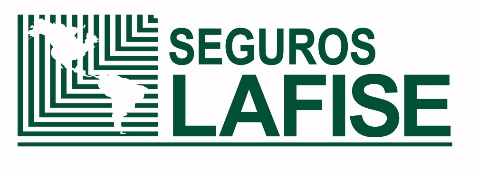 SEGURO DE CAUCIÓNSOLICITUD DE SEGUROEste documento sólo constituye una solicitud de seguro, por tanto, no representa garantía alguna de que la misma será aceptada por Seguros Lafise, ni de que, en caso de aceptarse, la aceptación concuerde totalmente con los términos de la solicitud.Este documento sólo constituye una solicitud de seguro, por tanto, no representa garantía alguna de que la misma será aceptada por Seguros Lafise, ni de que, en caso de aceptarse, la aceptación concuerde totalmente con los términos de la solicitud.Lugar:Fecha:DATOS DEL TOMADOR (SOLICITANTE)DATOS DEL TOMADOR (SOLICITANTE)DATOS DEL TOMADOR (SOLICITANTE)DATOS DEL TOMADOR (SOLICITANTE)DATOS DEL TOMADOR (SOLICITANTE)DATOS DEL TOMADOR (SOLICITANTE)DATOS DEL TOMADOR (SOLICITANTE)DATOS DEL TOMADOR (SOLICITANTE)DATOS DEL TOMADOR (SOLICITANTE)DATOS DEL TOMADOR (SOLICITANTE)DATOS DEL TOMADOR (SOLICITANTE)DATOS DEL TOMADOR (SOLICITANTE)DATOS DEL TOMADOR (SOLICITANTE)DATOS DEL TOMADOR (SOLICITANTE)DATOS DEL TOMADOR (SOLICITANTE)DATOS DEL TOMADOR (SOLICITANTE)DATOS DEL TOMADOR (SOLICITANTE)DATOS DEL TOMADOR (SOLICITANTE)DATOS DEL TOMADOR (SOLICITANTE)DATOS DEL TOMADOR (SOLICITANTE) CLIENTE SEGUROS LAFISE      CLIENTE NUEVO CLIENTE SEGUROS LAFISE      CLIENTE NUEVO CLIENTE SEGUROS LAFISE      CLIENTE NUEVO CLIENTE SEGUROS LAFISE      CLIENTE NUEVO CLIENTE SEGUROS LAFISE      CLIENTE NUEVO CLIENTE SEGUROS LAFISE      CLIENTE NUEVO CLIENTE SEGUROS LAFISE      CLIENTE NUEVO CLIENTE SEGUROS LAFISE      CLIENTE NUEVOSi es cliente nuevo o requiere actualizar la información, favor cumplimentar el formulario “Conozca a su Cliente”.Si es cliente nuevo o requiere actualizar la información, favor cumplimentar el formulario “Conozca a su Cliente”.Si es cliente nuevo o requiere actualizar la información, favor cumplimentar el formulario “Conozca a su Cliente”.Si es cliente nuevo o requiere actualizar la información, favor cumplimentar el formulario “Conozca a su Cliente”.Si es cliente nuevo o requiere actualizar la información, favor cumplimentar el formulario “Conozca a su Cliente”.Si es cliente nuevo o requiere actualizar la información, favor cumplimentar el formulario “Conozca a su Cliente”.Si es cliente nuevo o requiere actualizar la información, favor cumplimentar el formulario “Conozca a su Cliente”.Si es cliente nuevo o requiere actualizar la información, favor cumplimentar el formulario “Conozca a su Cliente”.Si es cliente nuevo o requiere actualizar la información, favor cumplimentar el formulario “Conozca a su Cliente”.Si es cliente nuevo o requiere actualizar la información, favor cumplimentar el formulario “Conozca a su Cliente”.Si es cliente nuevo o requiere actualizar la información, favor cumplimentar el formulario “Conozca a su Cliente”.Si es cliente nuevo o requiere actualizar la información, favor cumplimentar el formulario “Conozca a su Cliente”.NOMBRE NOMBRE NOMBRE APELLIDOSAPELLIDOSAPELLIDOSAPELLIDOSAPELLIDOSTIPO DE IDENTIFICACIÓNTIPO DE IDENTIFICACIÓNTIPO DE IDENTIFICACIÓNTIPO DE IDENTIFICACIÓNN° IDENTIFICACIÓNN° IDENTIFICACIÓNN° IDENTIFICACIÓNGéneroGéneroGéneroGéneroFECHA DE NACIMIENTO Femenino  Masculino Femenino  Masculino Femenino  Masculino Femenino  MasculinoProfesiónProfesiónProfesiónProfesiónProfesiónProfesiónProfesiónTrabaja en lo propio ( ) Si ( ) No Trabaja en lo propio ( ) Si ( ) No Trabaja en lo propio ( ) Si ( ) No Trabaja en lo propio ( ) Si ( ) No Trabaja en lo propio ( ) Si ( ) No Trabaja en lo propio ( ) Si ( ) No Trabaja en lo propio ( ) Si ( ) No Trabaja en lo propio ( ) Si ( ) No Trabaja en lo propio ( ) Si ( ) No Nombre de Empresa donde trabaja:Nombre de Empresa donde trabaja:Nombre de Empresa donde trabaja:Nombre de Empresa donde trabaja:Nombre de Empresa donde trabaja:DIRECCIÓN/ MEDIOS DE COMUNICACIÓNDIRECCIÓN/ MEDIOS DE COMUNICACIÓNDIRECCIÓN/ MEDIOS DE COMUNICACIÓNDIRECCIÓN/ MEDIOS DE COMUNICACIÓNDIRECCIÓN/ MEDIOS DE COMUNICACIÓNDIRECCIÓN/ MEDIOS DE COMUNICACIÓNDIRECCIÓN/ MEDIOS DE COMUNICACIÓNDIRECCIÓN/ MEDIOS DE COMUNICACIÓNDIRECCIÓN/ MEDIOS DE COMUNICACIÓNDIRECCIÓN/ MEDIOS DE COMUNICACIÓNDIRECCIÓN/ MEDIOS DE COMUNICACIÓNDIRECCIÓN/ MEDIOS DE COMUNICACIÓNDIRECCIÓN/ MEDIOS DE COMUNICACIÓNDIRECCIÓN/ MEDIOS DE COMUNICACIÓNDIRECCIÓN/ MEDIOS DE COMUNICACIÓNDIRECCIÓN/ MEDIOS DE COMUNICACIÓNDIRECCIÓN/ MEDIOS DE COMUNICACIÓNDIRECCIÓN/ MEDIOS DE COMUNICACIÓNDIRECCIÓN/ MEDIOS DE COMUNICACIÓNDIRECCIÓN/ MEDIOS DE COMUNICACIÓNDIRECCIÓN/ MEDIOS DE COMUNICACIÓNProvincia:Provincia:Provincia:Provincia:Cantón:Cantón:Cantón:Cantón:Cantón:Cantón:Distrito:Distrito:Distrito:Distrito:Distrito:Distrito:Distrito:Distrito:Distrito:Distrito:Distrito:Otras señas:Dirección Electrónica 1:Dirección Electrónica 1:Dirección Electrónica 1:Dirección Electrónica 1:Dirección Electrónica 1:Dirección Electrónica 1:Dirección Electrónica 2:Dirección Electrónica 2:Dirección Electrónica 2:Dirección Electrónica 2:Dirección Electrónica 2:Dirección Electrónica 2:Dirección Electrónica 2:Apartado Postal:Apartado Postal:Apartado Postal:Apartado Postal:Apartado Postal:Apartado Postal:Apartado Postal:Apartado Postal:Número de teléfono 1:Número de teléfono 1:Número de teléfono 1:Número de teléfono 1:Número de teléfono 1:Número de teléfono 1:Número de teléfono 2:Número de teléfono 2:Número de teléfono 2:Número de teléfono 2:Número de teléfono 2:Número de teléfono 2:Número de teléfono 2:Número de celular:Número de celular:Número de celular:Número de celular:Número de celular:Número de celular:Número de celular:Número de celular:DATOS DEL ASEGURADODATOS DEL ASEGURADODATOS DEL ASEGURADODATOS DEL ASEGURADODATOS DEL ASEGURADODATOS DEL ASEGURADODATOS DEL ASEGURADODATOS DEL ASEGURADODATOS DEL ASEGURADODATOS DEL ASEGURADODATOS DEL ASEGURADODATOS DEL ASEGURADODATOS DEL ASEGURADODATOS DEL ASEGURADODATOS DEL ASEGURADODATOS DEL ASEGURADODATOS DEL ASEGURADODATOS DEL ASEGURADODATOS DEL ASEGURADODATOS DEL ASEGURADO CLIENTE SEGUROS LAFISE      CLIENTE NUEVO CLIENTE SEGUROS LAFISE      CLIENTE NUEVO CLIENTE SEGUROS LAFISE      CLIENTE NUEVO CLIENTE SEGUROS LAFISE      CLIENTE NUEVO CLIENTE SEGUROS LAFISE      CLIENTE NUEVO CLIENTE SEGUROS LAFISE      CLIENTE NUEVO CLIENTE SEGUROS LAFISE      CLIENTE NUEVO CLIENTE SEGUROS LAFISE      CLIENTE NUEVOSi es cliente nuevo o requiere actualizar la información, favor cumplimentar el formulario “Conozca a su Cliente”.Si es cliente nuevo o requiere actualizar la información, favor cumplimentar el formulario “Conozca a su Cliente”.Si es cliente nuevo o requiere actualizar la información, favor cumplimentar el formulario “Conozca a su Cliente”.Si es cliente nuevo o requiere actualizar la información, favor cumplimentar el formulario “Conozca a su Cliente”.Si es cliente nuevo o requiere actualizar la información, favor cumplimentar el formulario “Conozca a su Cliente”.Si es cliente nuevo o requiere actualizar la información, favor cumplimentar el formulario “Conozca a su Cliente”.Si es cliente nuevo o requiere actualizar la información, favor cumplimentar el formulario “Conozca a su Cliente”.Si es cliente nuevo o requiere actualizar la información, favor cumplimentar el formulario “Conozca a su Cliente”.Si es cliente nuevo o requiere actualizar la información, favor cumplimentar el formulario “Conozca a su Cliente”.Si es cliente nuevo o requiere actualizar la información, favor cumplimentar el formulario “Conozca a su Cliente”.Si es cliente nuevo o requiere actualizar la información, favor cumplimentar el formulario “Conozca a su Cliente”.Si es cliente nuevo o requiere actualizar la información, favor cumplimentar el formulario “Conozca a su Cliente”.PERSONALIDADPERSONALIDADPERSONALIDADPERSONALIDADPERSONALIDADPERSONALIDADPERSONALIDADPERSONALIDADNOMBRENOMBRENOMBRENOMBRENOMBRENOMBRENOMBRETIPO DE IDENTIFICACIÓNTIPO DE IDENTIFICACIÓNTIPO DE IDENTIFICACIÓNTIPO DE IDENTIFICACIÓNN° IDENTIFICACIÓNPersona Física                    Persona Jurídica Persona Física                    Persona Jurídica Persona Física                    Persona Jurídica Persona Física                    Persona Jurídica Persona Física                    Persona Jurídica Persona Física                    Persona Jurídica Persona Física                    Persona Jurídica Persona Física                    Persona Jurídica PERSONAS FÍSICAS:PERSONAS FÍSICAS:PERSONAS FÍSICAS:PERSONAS FÍSICAS:PERSONAS FÍSICAS:PERSONAS FÍSICAS:PERSONAS FÍSICAS:PERSONAS FÍSICAS:PERSONAS FÍSICAS:PERSONAS FÍSICAS:PERSONAS FÍSICAS:PERSONAS FÍSICAS:PERSONAS FÍSICAS:PERSONAS FÍSICAS:PERSONAS FÍSICAS:PERSONAS FÍSICAS:PERSONAS FÍSICAS:PERSONAS FÍSICAS:PERSONAS FÍSICAS:PERSONAS FÍSICAS:Género:  Femenino  MasculinoGénero:  Femenino  MasculinoGénero:  Femenino  MasculinoGénero:  Femenino  MasculinoGénero:  Femenino  MasculinoFECHA DE NACIMIENTO:FECHA DE NACIMIENTO:FECHA DE NACIMIENTO:FECHA DE NACIMIENTO:ProfesiónProfesiónProfesiónProfesiónProfesiónTrabaja en lo propio  Si No Trabaja en lo propio  Si No Trabaja en lo propio  Si No Trabaja en lo propio  Si No Nombre de Empresa donde trabaja:Nombre de Empresa donde trabaja:DIRECCIÓN/ MEDIOS DE COMUNICACIÓNDIRECCIÓN/ MEDIOS DE COMUNICACIÓNDIRECCIÓN/ MEDIOS DE COMUNICACIÓNDIRECCIÓN/ MEDIOS DE COMUNICACIÓNDIRECCIÓN/ MEDIOS DE COMUNICACIÓNDIRECCIÓN/ MEDIOS DE COMUNICACIÓNDIRECCIÓN/ MEDIOS DE COMUNICACIÓNDIRECCIÓN/ MEDIOS DE COMUNICACIÓNDIRECCIÓN/ MEDIOS DE COMUNICACIÓNDIRECCIÓN/ MEDIOS DE COMUNICACIÓNDIRECCIÓN/ MEDIOS DE COMUNICACIÓNDIRECCIÓN/ MEDIOS DE COMUNICACIÓNDIRECCIÓN/ MEDIOS DE COMUNICACIÓNDIRECCIÓN/ MEDIOS DE COMUNICACIÓNDIRECCIÓN/ MEDIOS DE COMUNICACIÓNDIRECCIÓN/ MEDIOS DE COMUNICACIÓNDIRECCIÓN/ MEDIOS DE COMUNICACIÓNDIRECCIÓN/ MEDIOS DE COMUNICACIÓNDIRECCIÓN/ MEDIOS DE COMUNICACIÓNDIRECCIÓN/ MEDIOS DE COMUNICACIÓNDIRECCIÓN/ MEDIOS DE COMUNICACIÓNProvincia:Provincia:Provincia:Provincia:Cantón:Cantón:Cantón:Cantón:Cantón:Cantón:Distrito:Distrito:Distrito:Distrito:Distrito:Distrito:Distrito:Distrito:Distrito:Distrito:Distrito:Otras señas:Dirección Electrónica 1:Dirección Electrónica 1:Dirección Electrónica 1:Dirección Electrónica 1:Dirección Electrónica 1:Dirección Electrónica 1:Dirección Electrónica 2:Dirección Electrónica 2:Dirección Electrónica 2:Dirección Electrónica 2:Dirección Electrónica 2:Dirección Electrónica 2:Dirección Electrónica 2:Apartado Postal:Apartado Postal:Apartado Postal:Apartado Postal:Apartado Postal:Apartado Postal:Apartado Postal:Apartado Postal:Número de teléfono 1:Número de teléfono 1:Número de teléfono 1:Número de teléfono 1:Número de teléfono 1:Número de teléfono 1:Número de teléfono 2:Número de teléfono 2:Número de teléfono 2:Número de teléfono 2:Número de teléfono 2:Número de teléfono 2:Número de teléfono 2:Número de celular:Número de celular:Número de celular:Número de celular:Número de celular:Número de celular:Número de celular:Número de celular:DATOS DE LA OBLIGACIÓN A ASEGURAR Y ASPECTOS RELACIONADOS CON EL RIESGODATOS DE LA OBLIGACIÓN A ASEGURAR Y ASPECTOS RELACIONADOS CON EL RIESGODATOS DE LA OBLIGACIÓN A ASEGURAR Y ASPECTOS RELACIONADOS CON EL RIESGODATOS DE LA OBLIGACIÓN A ASEGURAR Y ASPECTOS RELACIONADOS CON EL RIESGODATOS DE LA OBLIGACIÓN A ASEGURAR Y ASPECTOS RELACIONADOS CON EL RIESGODATOS DE LA OBLIGACIÓN A ASEGURAR Y ASPECTOS RELACIONADOS CON EL RIESGODATOS DE LA OBLIGACIÓN A ASEGURAR Y ASPECTOS RELACIONADOS CON EL RIESGODATOS DE LA OBLIGACIÓN A ASEGURAR Y ASPECTOS RELACIONADOS CON EL RIESGODATOS DE LA OBLIGACIÓN A ASEGURAR Y ASPECTOS RELACIONADOS CON EL RIESGODATOS DE LA OBLIGACIÓN A ASEGURAR Y ASPECTOS RELACIONADOS CON EL RIESGODATOS DE LA OBLIGACIÓN A ASEGURAR Y ASPECTOS RELACIONADOS CON EL RIESGODATOS DE LA OBLIGACIÓN A ASEGURAR Y ASPECTOS RELACIONADOS CON EL RIESGODATOS DE LA OBLIGACIÓN A ASEGURAR Y ASPECTOS RELACIONADOS CON EL RIESGODATOS DE LA OBLIGACIÓN A ASEGURAR Y ASPECTOS RELACIONADOS CON EL RIESGODATOS DE LA OBLIGACIÓN A ASEGURAR Y ASPECTOS RELACIONADOS CON EL RIESGODATOS DE LA OBLIGACIÓN A ASEGURAR Y ASPECTOS RELACIONADOS CON EL RIESGODATOS DE LA OBLIGACIÓN A ASEGURAR Y ASPECTOS RELACIONADOS CON EL RIESGODATOS DE LA OBLIGACIÓN A ASEGURAR Y ASPECTOS RELACIONADOS CON EL RIESGODATOS DE LA OBLIGACIÓN A ASEGURAR Y ASPECTOS RELACIONADOS CON EL RIESGODATOS DE LA OBLIGACIÓN A ASEGURAR Y ASPECTOS RELACIONADOS CON EL RIESGODATOS DE LA OBLIGACIÓN A ASEGURAR Y ASPECTOS RELACIONADOS CON EL RIESGODATOS DE LA OBLIGACIÓN A ASEGURAR Y ASPECTOS RELACIONADOS CON EL RIESGOTIPO DE OBLIGACIÓN	TIPO DE OBLIGACIÓN	 Contractual                    Legal                                    Judicial Contractual                    Legal                                    Judicial Contractual                    Legal                                    Judicial Contractual                    Legal                                    Judicial Contractual                    Legal                                    Judicial Contractual                    Legal                                    Judicial Contractual                    Legal                                    Judicial Contractual                    Legal                                    Judicial Contractual                    Legal                                    Judicial Contractual                    Legal                                    Judicial Contractual                    Legal                                    Judicial Contractual                    Legal                                    Judicial Contractual                    Legal                                    Judicial Contractual                    Legal                                    Judicial Contractual                    Legal                                    Judicial Contractual                    Legal                                    Judicial Contractual                    Legal                                    Judicial Contractual                    Legal                                    Judicial Contractual                    Legal                                    Judicial Contractual                    Legal                                    JudicialPLAZO DE VIGENCIA DE LA OBLIGACIÓNPLAZO DE VIGENCIA DE LA OBLIGACIÓNDESDE_________________________ HASTA____________________________DESDE_________________________ HASTA____________________________DESDE_________________________ HASTA____________________________DESDE_________________________ HASTA____________________________DESDE_________________________ HASTA____________________________DESDE_________________________ HASTA____________________________DESDE_________________________ HASTA____________________________DESDE_________________________ HASTA____________________________DESDE_________________________ HASTA____________________________DESDE_________________________ HASTA____________________________DESDE_________________________ HASTA____________________________DESDE_________________________ HASTA____________________________DESDE_________________________ HASTA____________________________DESDE_________________________ HASTA____________________________DESDE_________________________ HASTA____________________________DESDE_________________________ HASTA____________________________DESDE_________________________ HASTA____________________________DESDE_________________________ HASTA____________________________DESDE_________________________ HASTA____________________________DESDE_________________________ HASTA____________________________DESCRIPCIÓN DE LA OBLIGACIÓNDESCRIPCIÓN DE LA OBLIGACIÓNFORMA DE PAGO O CUMPLIMIENTO DE LA OBLIGACIÓNFORMA DE PAGO O CUMPLIMIENTO DE LA OBLIGACIÓNFECHA DE PAGO O CUMPLIMIENTO DE LA OBLIGACIÓNFECHA DE PAGO O CUMPLIMIENTO DE LA OBLIGACIÓNFECHA DE PAGO O CUMPLIMIENTO DE LA OBLIGACIÓNFECHA DE PAGO O CUMPLIMIENTO DE LA OBLIGACIÓNFECHA DE PAGO O CUMPLIMIENTO DE LA OBLIGACIÓNFECHA DE PAGO O CUMPLIMIENTO DE LA OBLIGACIÓNACREEDOR DE LA OBLIGACIÓNACREEDOR DE LA OBLIGACIÓNBENEFICIARIOSSe tendrá como único beneficiario de este seguro a las personas descritas como aseguradas en la sección de “Datos del Asegurado” de la presente solicitud de seguro. PLAZO DE VIGENCIA SOLICITADODesde _______________________________  Hasta __________________________ELECCIÓN OPCIONES ESTABLECIDAS EN CONDICIONES GENERALESELECCIÓN OPCIONES ESTABLECIDAS EN CONDICIONES GENERALESELECCIÓN OPCIONES ESTABLECIDAS EN CONDICIONES GENERALESELECCIÓN OPCIONES ESTABLECIDAS EN CONDICIONES GENERALESELECCIÓN OPCIONES ESTABLECIDAS EN CONDICIONES GENERALESELECCIÓN OPCIONES ESTABLECIDAS EN CONDICIONES GENERALESELECCIÓN OPCIONES ESTABLECIDAS EN CONDICIONES GENERALESELECCIÓN OPCIONES ESTABLECIDAS EN CONDICIONES GENERALESELECCIÓN OPCIONES ESTABLECIDAS EN CONDICIONES GENERALESELECCIÓN OPCIONES ESTABLECIDAS EN CONDICIONES GENERALESELECCIÓN OPCIONES ESTABLECIDAS EN CONDICIONES GENERALESELECCIÓN OPCIONES ESTABLECIDAS EN CONDICIONES GENERALESMoneda contratada:Colones   Colones   Colones   Colones   Colones   Dólares  Dólares  Dólares  Dólares  Dólares  Moneda contratada:Forma de Pago de la Prima:Forma de Pago de la Prima:Forma de Pago de la Prima:Recargo por fraccionamientoRecargo por fraccionamientoForma de Pago de la Prima:Forma de Pago de la Prima:Recargo por fraccionamientoRecargo por fraccionamientoRecargo por fraccionamientoMoneda contratada:AnualTrimestralMensualAnualTrimestralMensualAnualTrimestralMensual4%6%8%4%6%8%AnualTrimestralMensualAnualTrimestralMensual2%3%4%2%3%4%2%3%4%DETALLE DE COBERTURAS, MONTOS ASEGURADOS, DEDUCIBLES Y PRIMASDETALLE DE COBERTURAS, MONTOS ASEGURADOS, DEDUCIBLES Y PRIMASDETALLE DE COBERTURAS, MONTOS ASEGURADOS, DEDUCIBLES Y PRIMASDETALLE DE COBERTURAS, MONTOS ASEGURADOS, DEDUCIBLES Y PRIMASDETALLE DE COBERTURAS, MONTOS ASEGURADOS, DEDUCIBLES Y PRIMASDETALLE DE COBERTURAS, MONTOS ASEGURADOS, DEDUCIBLES Y PRIMASDETALLE DE COBERTURAS, MONTOS ASEGURADOS, DEDUCIBLES Y PRIMASDETALLE DE COBERTURAS, MONTOS ASEGURADOS, DEDUCIBLES Y PRIMASDETALLE DE COBERTURAS, MONTOS ASEGURADOS, DEDUCIBLES Y PRIMASDETALLE DE COBERTURAS, MONTOS ASEGURADOS, DEDUCIBLES Y PRIMASDETALLE DE COBERTURAS, MONTOS ASEGURADOS, DEDUCIBLES Y PRIMASDETALLE DE COBERTURAS, MONTOS ASEGURADOS, DEDUCIBLES Y PRIMASDEDUCIBLEDEDUCIBLEDEDUCIBLEDEDUCIBLESUMA ASEGURADA (Límite máximo de responsabilidad)SUMA ASEGURADA (Límite máximo de responsabilidad)SUMA ASEGURADA (Límite máximo de responsabilidad)COBERTURA BÁSICA Y ÚNICAIncumplimiento de la Obligación Garantizada COBERTURA BÁSICA Y ÚNICAIncumplimiento de la Obligación Garantizada No aplicaNo aplicaNo aplicaNo aplicaMODALIDADES DE CAUCIÓN A CONTRATARMODALIDADES DE CAUCIÓN A CONTRATARMODALIDADES DE CAUCIÓN A CONTRATARMODALIDADES DE CAUCIÓN A CONTRATARMODALIDADES DE CAUCIÓN A CONTRATARMODALIDADES DE CAUCIÓN A CONTRATARMODALIDADES DE CAUCIÓN A CONTRATARMODALIDADES DE CAUCIÓN A CONTRATARMODALIDADES DE CAUCIÓN A CONTRATARMODALIDADES DE CAUCIÓN A CONTRATARCAUCIÓN DIRECTA A.1 Plazo definido A.2 Plazo indefinido CAUCIÓN INDIRECTA O ABIERTA CAUCIÓN DIRECTA A.1 Plazo definido A.2 Plazo indefinido CAUCIÓN INDIRECTA O ABIERTA CAUCIÓN DIRECTA A.1 Plazo definido A.2 Plazo indefinido CAUCIÓN INDIRECTA O ABIERTA CAUCIÓN DIRECTA A.1 Plazo definido A.2 Plazo indefinido CAUCIÓN INDIRECTA O ABIERTA CAUCIÓN DIRECTA A.1 Plazo definido A.2 Plazo indefinido CAUCIÓN INDIRECTA O ABIERTA CAUCIÓN DIRECTA A.1 Plazo definido A.2 Plazo indefinido CAUCIÓN INDIRECTA O ABIERTA CAUCIÓN DIRECTA A.1 Plazo definido A.2 Plazo indefinido CAUCIÓN INDIRECTA O ABIERTA CAUCIÓN DIRECTA A.1 Plazo definido A.2 Plazo indefinido CAUCIÓN INDIRECTA O ABIERTA CAUCIÓN DIRECTA A.1 Plazo definido A.2 Plazo indefinido CAUCIÓN INDIRECTA O ABIERTA CAUCIÓN DIRECTA A.1 Plazo definido A.2 Plazo indefinido CAUCIÓN INDIRECTA O ABIERTA TIPO DE GARANTÍA REQUERIDATIPO DE GARANTÍA REQUERIDATIPO DE GARANTÍA REQUERIDATIPO DE GARANTÍA REQUERIDATIPO DE GARANTÍA REQUERIDATIPO DE GARANTÍA REQUERIDATIPO DE GARANTÍA REQUERIDATIPO DE GARANTÍA REQUERIDATIPO DE GARANTÍA REQUERIDATIPO DE GARANTÍA REQUERIDAGarantía Contractual de Contrato  Garantía de Participación  Garantía de Cumplimiento  Garantía de MantenimientoGarantía de Pago (    ) Garantías Aduaneras  Garantías JudicialesGarantía Financiera Otro tipo de Garantía   ____________________________________________________Garantía Contractual de Contrato  Garantía de Participación  Garantía de Cumplimiento  Garantía de MantenimientoGarantía de Pago (    ) Garantías Aduaneras  Garantías JudicialesGarantía Financiera Otro tipo de Garantía   ____________________________________________________Garantía Contractual de Contrato  Garantía de Participación  Garantía de Cumplimiento  Garantía de MantenimientoGarantía de Pago (    ) Garantías Aduaneras  Garantías JudicialesGarantía Financiera Otro tipo de Garantía   ____________________________________________________Garantía Contractual de Contrato  Garantía de Participación  Garantía de Cumplimiento  Garantía de MantenimientoGarantía de Pago (    ) Garantías Aduaneras  Garantías JudicialesGarantía Financiera Otro tipo de Garantía   ____________________________________________________Garantía Contractual de Contrato  Garantía de Participación  Garantía de Cumplimiento  Garantía de MantenimientoGarantía de Pago (    ) Garantías Aduaneras  Garantías JudicialesGarantía Financiera Otro tipo de Garantía   ____________________________________________________Garantía Contractual de Contrato  Garantía de Participación  Garantía de Cumplimiento  Garantía de MantenimientoGarantía de Pago (    ) Garantías Aduaneras  Garantías JudicialesGarantía Financiera Otro tipo de Garantía   ____________________________________________________Garantía Contractual de Contrato  Garantía de Participación  Garantía de Cumplimiento  Garantía de MantenimientoGarantía de Pago (    ) Garantías Aduaneras  Garantías JudicialesGarantía Financiera Otro tipo de Garantía   ____________________________________________________Garantía Contractual de Contrato  Garantía de Participación  Garantía de Cumplimiento  Garantía de MantenimientoGarantía de Pago (    ) Garantías Aduaneras  Garantías JudicialesGarantía Financiera Otro tipo de Garantía   ____________________________________________________Garantía Contractual de Contrato  Garantía de Participación  Garantía de Cumplimiento  Garantía de MantenimientoGarantía de Pago (    ) Garantías Aduaneras  Garantías JudicialesGarantía Financiera Otro tipo de Garantía   ____________________________________________________Garantía Contractual de Contrato  Garantía de Participación  Garantía de Cumplimiento  Garantía de MantenimientoGarantía de Pago (    ) Garantías Aduaneras  Garantías JudicialesGarantía Financiera Otro tipo de Garantía   ____________________________________________________CLASES DE CERTIFICADOS DE GARANTÍACLASES DE CERTIFICADOS DE GARANTÍACLASES DE CERTIFICADOS DE GARANTÍACLASES DE CERTIFICADOS DE GARANTÍACLASES DE CERTIFICADOS DE GARANTÍACLASES DE CERTIFICADOS DE GARANTÍACLASES DE CERTIFICADOS DE GARANTÍACLASES DE CERTIFICADOS DE GARANTÍACLASES DE CERTIFICADOS DE GARANTÍACLASES DE CERTIFICADOS DE GARANTÍACondicionado Condicionado Condicionado Condicionado Condicionado Irrevocable y a primer requerimiento Irrevocable y a primer requerimiento Irrevocable y a primer requerimiento Irrevocable y a primer requerimiento Irrevocable y a primer requerimiento OTROS TEMASTIPO DE SOLICITUD: Emisión Renovación Modificación MODO DE PAGOMODO DE PAGO Cargo a tarjeta  Pago directo del TomadorTitular:N° de Tarjeta:Banco Emisor:Fecha de vencimiento:En caso de optar por el pago con tarjeta de crédito o débito, autorizo a Seguros Lafise Costa Rica, S.A. aplicar los cargos correspondientes al pago de la prima en la frecuencia y montos que se establezcan en las Condiciones Particulares, así como en la siguiente renovación automática salvo instrucción previa en contrario.En caso de optar por el pago con tarjeta de crédito o débito, autorizo a Seguros Lafise Costa Rica, S.A. aplicar los cargos correspondientes al pago de la prima en la frecuencia y montos que se establezcan en las Condiciones Particulares, así como en la siguiente renovación automática salvo instrucción previa en contrario.PROCESO DE ANÁLISIS Y ACEPTACIÓN O RECHAZO DE LA SOLICTUDPROCESO DE ANÁLISIS Y ACEPTACIÓN O RECHAZO DE LA SOLICTUDLa Solicitud de Seguro que cumpla con todos los requerimientos deberá ser aceptada o rechazada por Seguros Lafise dentro de un plazo máximo de treinta días naturales, contado a partir de la fecha de su recibo. En caso de que la dentro del plazo establecido Seguros Lafise no se pronuncie sobre la aceptación o rechazo de la Solicitud, esta se entenderá aceptada a favor del solicitante. En casos de complejidad excepcional, Seguros Lafise deberá indicar al solicitante la fecha posterior en que se pronunciará, la cual no podrá exceder de dos meses.La Solicitud de Seguro que cumpla con todos los requerimientos deberá ser aceptada o rechazada por Seguros Lafise dentro de un plazo máximo de treinta días naturales, contado a partir de la fecha de su recibo. En caso de que la dentro del plazo establecido Seguros Lafise no se pronuncie sobre la aceptación o rechazo de la Solicitud, esta se entenderá aceptada a favor del solicitante. En casos de complejidad excepcional, Seguros Lafise deberá indicar al solicitante la fecha posterior en que se pronunciará, la cual no podrá exceder de dos meses.INIDICACIÓN DE ENTREGA DE INFORMACIÓN PREVIAINIDICACIÓN DE ENTREGA DE INFORMACIÓN PREVIAFirma y Número de Identificación del TomadorSeguros Lafise Costa Rica S.A.La documentación contractual y la nota técnica que integran este producto, están registrados ante la Superintendencia General de Seguros de conformidad con lo dispuesto por el artículo 29, inciso d) de la Ley Reguladora del Mercado de Seguros, Ley 8653, bajo el registro número G08-07-A14-XXX, de fecha XX de XXXX de 2018.La documentación contractual y la nota técnica que integran este producto, están registrados ante la Superintendencia General de Seguros de conformidad con lo dispuesto por el artículo 29, inciso d) de la Ley Reguladora del Mercado de Seguros, Ley 8653, bajo el registro número G08-07-A14-XXX, de fecha XX de XXXX de 2018.